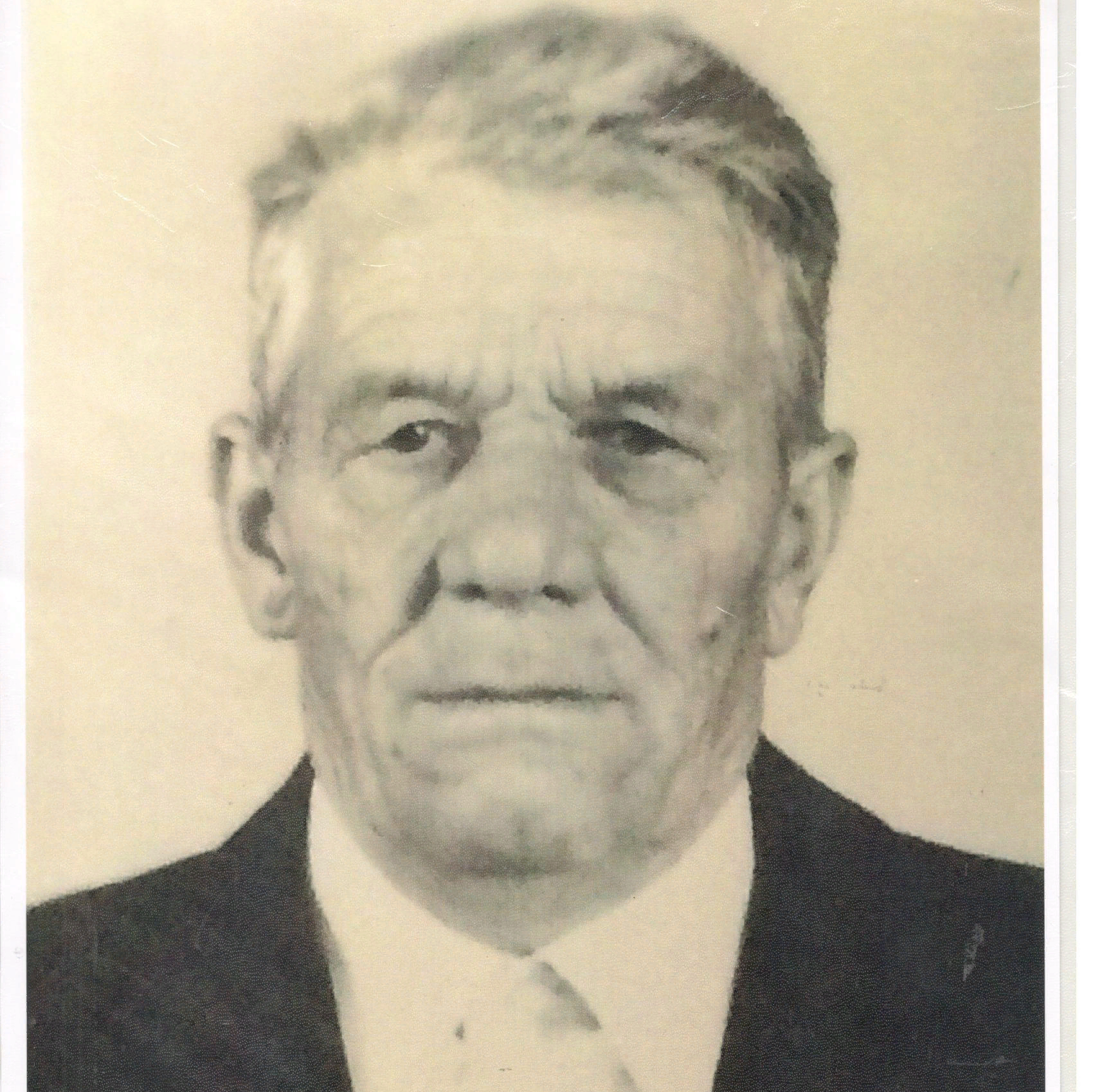 КиселевМихаил Корнеевич02.09.1909-30.04.1986